青藏地区自然特征与农业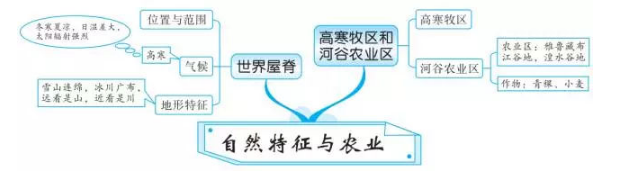 